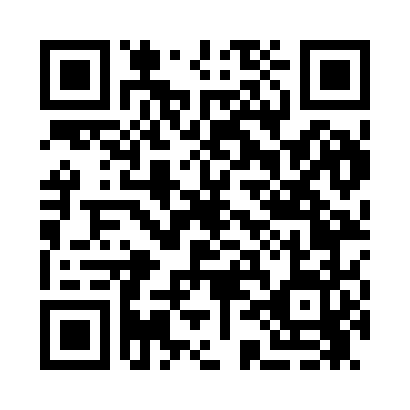 Prayer times for Arenzville, Illinois, USAWed 1 May 2024 - Fri 31 May 2024High Latitude Method: Angle Based RulePrayer Calculation Method: Islamic Society of North AmericaAsar Calculation Method: ShafiPrayer times provided by https://www.salahtimes.comDateDayFajrSunriseDhuhrAsrMaghribIsha1Wed4:376:0112:594:497:579:212Thu4:366:0012:584:497:589:223Fri4:345:5912:584:507:599:234Sat4:335:5712:584:508:009:255Sun4:315:5612:584:508:019:266Mon4:305:5512:584:508:029:277Tue4:285:5412:584:518:039:298Wed4:275:5312:584:518:049:309Thu4:255:5212:584:518:049:3110Fri4:245:5112:584:518:059:3311Sat4:225:5012:584:528:069:3412Sun4:215:4912:584:528:079:3513Mon4:205:4812:584:528:089:3714Tue4:185:4712:584:528:099:3815Wed4:175:4612:584:538:109:3916Thu4:165:4512:584:538:119:4117Fri4:155:4412:584:538:129:4218Sat4:145:4312:584:538:139:4319Sun4:125:4312:584:548:149:4420Mon4:115:4212:584:548:159:4621Tue4:105:4112:584:548:169:4722Wed4:095:4012:584:548:179:4823Thu4:085:4012:584:558:179:4924Fri4:075:3912:584:558:189:5025Sat4:065:3812:594:558:199:5226Sun4:055:3812:594:558:209:5327Mon4:045:3712:594:568:219:5428Tue4:035:3712:594:568:219:5529Wed4:035:3612:594:568:229:5630Thu4:025:3612:594:568:239:5731Fri4:015:3512:594:578:249:58